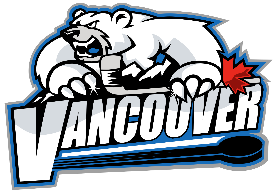 VMHA Annual General Meeting 2018Wednesday, April 4, 2018 – 7:00pmBritannia Secondary School AuditoriumCall to order 7:12pm MOTION to approve the agenda, by Nick Santorelli.	Seconded by Anita Yen. 	All in favour. Carried.MOTION to approve the minutes of 2017 AGM by Stephen Partridge. 	Seconded by Rod Johnston. 	All in favour. Carried.PRESIDENT’S REPORTThank you all for another great year, board members and membership alike.Association is in a strong position financiallyMany successes this year including introduction of TeamSnap association-wide, increased sharing of information within the board, Division Managers and members, acquisition of equipment for cross-ice hockey, quality of hired coaches and creation of pop-up clinics.Areas for improvement include development and recruiting of goaltenders, transition to a more effective board structurePaid administrative position has been created to support work of registrar and ice allocator.BC Hockey Zone Program still under discussion for lower mainlandReminder of the volunteer dinner April 11VP1Decrease in discipline & complaints related work this yearSix “mini-complaints” resolved through Complaints Resolution Policy with Div. Manager’s assistance. This is the second year the policy has been in place and it works well.BC Hockey; increase number of 6+ game suspensions for Gross Misconducts (racial slurs) – what can VMHA do to decrease? In most cases, VP1 spoke with the suspended player and had them write a letter of apology to player involved.Hockey Canada First Shift Program; introduction to hockey for 45 new players, thanks to the coaches who came out. Will do again next year, 45 kids already signed up.Unfinished business; secure coaches for First Shift program in the fall, search for additional ice for the association, explore partnership opportunities with City of Vancouver and/or CanSkate  to increase participant numbers at VMHAZone Pilot Program; lower mainland associations seem to want it but discussions are ongoing, could hurt smaller associationsVP2Here to facilitate communication & support the boardBrought in TeamSnap association-wide; website & registration, easier to update website contentLots of communication, up to membership to filter. Great stories like Canucks Autism Network exhibition game at VMHA tournament, Bantam A2 Acts of Kindness, Hockey Day at VMHAFirst and Second Shift programs hope to increase enrollment numbers in initiation groupsICEThird and final season as ice allocator, went more smoothly than previous yearsClinics & Tryouts set up earlier with more notice given4.75 hour/week reduction in ice time this year, was able to work around that as well as late addition of Juvenile A teamAnticipate another decrease in ice for coming season due to increase in figure skating numbersDonated ice to Midget C Scholarship tournament, hosted Juvenile A Final FourPlease remember to return any unused ice as it can be used for pop-up clinicsThanks to Paul at Parks Board as well as contacts at 8Rinks and BritanniaCOACHSuccessful season, provided opportunity for player to improveHired “A” coaches who were good coaches and good peopleLargely met goals for season; thank you to Kevin, Nick, Joel. Thanks to Stu Windsor and Matthew Adams for helping out on short notice. Thanks to Jason Krog and Tara Rodas as well.Priorities; 1-2 rep coaches to be replaced (most are returning), ensure experienced coaches in “C” division, develop strategy to proactively deal with loss of players to academies, better utilize the ice we haveExisting Director of Hockey contract was not renewed; new job description for the position, seeking applicants now.REGISTRARRegistration numbers increased this year despite significant loss of players to academiesLow rep tryout numbers, especially in MidgetBC Hockey states number of players affiliated to rep teams declining since 2013; try to increase number of affiliates per team going forwardFundraising so good there is now a program in place to assist players financially beyond what’s available from outside sourcesWill not be retuning as registrar; there is more to the job than registration, thank you to those who have supported/assisted me and for your patience. Suggests VMHA discontinue use of third party registration system in favour of Hockey Canada registration; significantly less work for registrarSECRETARYNo reportVOLUNTEER COORDINATORNo reportREFEREE in CHIEF32 new officials this year – the most in his experienceThanks to VMHA coaches; all good feedback from officials, your good treatment of refs ensures they continue officiatingThanks to Tara Rodas for scheduling full-ice scrimmages for referee training, H4 coaches for challenging officials during these gamesStepping down after 6 years in this position, Darren Phung hopes to fill the position going forwardReminder to work together as a board and an association for the benefit of the kids playing hereREFERREE ASSIGNORNo reportRISK MANAGEROnly two suspension for non-compliance this yearWorking on safety protocols at AgrodomeEncourage team officials to get their credentials in place early in the seasonEQUIPMENTPrimary goal this year was to acquire equipment to aid in development; additional equipment was required for cross-ice games (dividers, mini-nets)Worked on systematic approach to distribution and collection of equipment, including jerseys (large amounts of gear/jerseys not returned year to year)Complete jersey refresh in 3-5 yearsAlways get volunteers on request – thanks very much!TOURNAMENT COORDINATORThank you for coming, it’s important to hear what’s upVery successful tournament despite Burnaby’s tournament taking place at the same time; 63 teams, raised $30,000, great support from parents and boardBig undertaking but very rewarding; $5000 donation to Canuck Place, $4000 donation to Canucks Autism NetworkPWC team played team from Canucks Autism Network on last day of tournament; wonderful experience, first real game for the CAN teamRequire much support in this role – please help!FUNDRAISINGGood job fundraising this year means no increase in registration feesThanks to the board; was a challenging year but we worked hard to exceed the expectations of our membersHockey Day 3-on-3 tourney raised $1300, Puck n’ Party $5500Britannia Concession proceeds are matched by Britannia with fund going into the hockey accessibility fund mentioned by XioHockey Pool; $41,000 sales, $24,000 net proceedsTotal of $33,000 raised under this portfolioStill more we can do; sponsorship program, expand Hockey Day, later summer gear sale, renewed apparel programThanks to our 25+ volunteers this yearCommittee approach for the coming seasonCONSIDERATION OF THE FINANCIAL STATEMENTSFor year ending April 2017; Jersey deposits ($68k) and Volunteer Fees ($31k) not included in cash. Increase in revenue ($15k) due to increased registration, expenses down $31kFor February 2018 financial statement and 2019 forecast; Hockey Pool raised $25k (included in gaming funds), expenses up 17% due to equipment costs, affiliation fees and coaching budget. Carryover of $393k.MOTION to approve financial statements (as presented) by Rod Johnston. 	Seconded by Nick Santorelli. 	All in favour. Carried.CONSIDERATION OF THE SPECIAL RESOLUTION TO AMEND THE BY-LAWS OF THE SOCIETYBrian Johnson: No board realignment at this time, only administrative changes to bylaws to meet new 			standards.MOTION to amend by-laws (as presented) by John Flipse.	Seconded by Stephen Partridge.	45 in favour. 0 opposed. CarriedELECTION OF DIRECTORS OF THE SOCIETYMOTION to dissolve current board with exception of retuning 2-year term members by Nick Santorelli.	Seconded by Ian Garrett	All in favour. CarriedNOMINATIONSElection of 1st Vice President, 2018-2020Nick Santorelli (accepts)No other nominations1st Vice President for 2018-2020 is Nick Santorelli.Election of Ice Allocator, 2018-2020Anita Yen (declines)Quyen Cheng (accepts)No other nominationsIce Allocator for 2018-2020 is Quyen Cheng.Election of Registrar, 2018-2020Tara Rodas (accepts)No other nominationsRegistrar for 2018-2020 is Tara RodasElection of Treasurer, 2018-2020Kern Chiu (accepts)No other nominationsTreasurer for 2018-2020 is Kern ChiuElection of Volunteer Coordinator, 2018-2020Debra Winter (declines)Toby Chu (declines)No other nominationsVolunteer Coordinator for 2018-2020 remains vacant.Election of Referee in Chief, 2018-2020Darren Phung (accepts)No other nominationsReferee in Chief for 2018-2020 is Darren Phung.Election of Tournament Director, 2018-2020Pina Venture (accepts)No other nominationsTournament Director for 2018-2020 is Pina Ventura.Election of Fundraising Coordinator, 2018-2020Mike Coderre (accepts)No other nominationsFundraising Coordinator for 2018-2020 is Mike Coderre.NOMINATION OF LIFE MEMBERS	Rod Johnston	Debra WinterGord SchmidtMOTION to adjourn by Nick Santorelli	Seconded by Stephen Partridge. 	All in favour. Carried.ADJOURNED at 9:00pm.50 Members in attendance.